اراده باطنه و ظاهرهحضرت بهاءاللهاصلی فارسی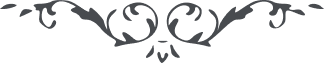 لوح رقم (20) – آثار حضرت بهاءالله – امر و خلق، جلد 1٢٠ - اراده باطنه و ظاهرهاز حضرت بهاءالله در لوح خطاب بشيخ سلمان است قوله الاعلی: "آنچه در ارض مشاهده مينمائی ولو در ظاهر مخالف اراده ظاهريه هياکل امريّه واقع شود ولکن در باطن کلّ باراده الهيّه بوده و خواهد بود ... و اگر نفسی در اين بيان مذکور تفکّر نمايد مشاهده مينمايد که ذرّه از ذرّات حرکت نميکند مگر باراده حقّ و احدی بحرفی عارف نشده مگر بمشيّت او."